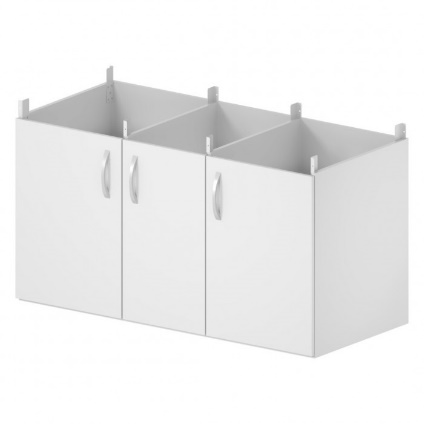 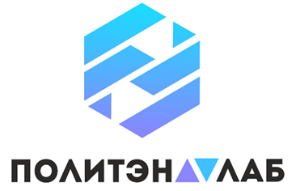 ШВ-150-ТЛТумба ЛДСП навесная для вытяжных шкафовНавесная тумба из ЛДСП для вытяжных шкафов предназначена для хранения вспомогательных приспособлений, посуды, материалов, которые используются непосредственно в работе.5 лет честных гарантийных обязательств.ОписаниеМатериал тумбы - ЛДСП с кромкой ПВХ.Дверки и полки выполнены из ЛДСП толщиной 16 мм, с кромкой ПВХ толщиной 2 мм.Конструкцией предусмотрены стальные кронштейны для закрепления тумбы к металлическому каркасу шкафа. Стальные кронштейны покрыты стойкой эпоксиполиэфирной порошковой краской.Технические характеристикиТехнические характеристикиГабаритные размеры Д×Г×В, мм1265×590×720Внутренние размеры левого и правого отсека тумбы Д×Г×В, мм430×550×700Внутренние размеры центрального отсека тумбы Д×Г×В, мм345×550×700